Name………………………………………………	                  Datum…………………………………….Die WundertiereLies die Sätze und male die Elefanten entsprechend an.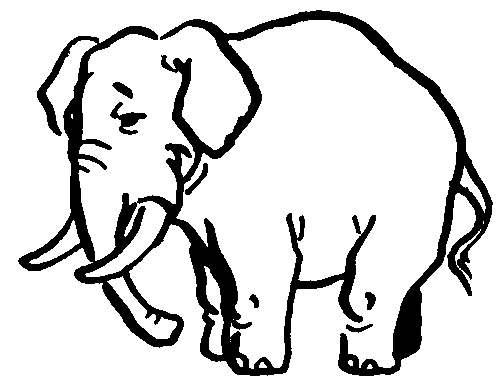 Der Elefant ist schwarz und gelb kariert.           Der Elefant ist hellgrün.Der Elefant ist blau und rot gestreift.Der Elefant ist lila und rosa gepunktet.Der Elefant hat einen orangen Rüssel, 		blaue Ohren und einen grünen Schwanz.Der Elefant ist dunkelblau mit gelben Beinen.